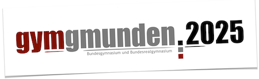 BeschreibungThemaKapitelText